ABDÜLEZEL İMAM HATİP ORTAOKULU 5. SINIF GÖRSEL SANATLARGÜNLÜK, HAFTALIK DERS PLANI   BÖLÜM I:BÖLÜM II:BÖLÜM III  BÖLÜM IV Görsel Sanatlar Öğretmeni                                                                                     		      Müdür   Yasemin Özpınar ERGIN 									İbrahim ÇÜRÜKNot: 2020/2021 Eğitim ve Öğretim yılı Görsel Sanatlar zorunlu eğitim planında özellikle ders saatlerinin tek saat olması nedeniyle konuların öğrencilerin motor becerileri ve yetenekleri acısından ve diğer derslerin aksamaması düşünülerek, verilen konunun evde değil de derste tamamlanması prensibinden hareketle belirtilen her kazanım için bir aylık yani 4 haftalık zamana yayılmıştır. Bu sebeple günlük planların lüzum görüldüğünde konu içeriğinde bir açıklama çeşitlemesi yapılacaksa bu günlük plana yansıtılacaktır. Günlük planlar bu sebepten yıllık plana göre aylık plan çerçevesinde hazırlanmıştır. ABDÜLEZEL İMAM HATİP ORTAOKULU 5. SINIF GÖRSEL SANATLARGÜNLÜK, HAFTALIK DERS PLANI   BÖLÜM I:BÖLÜM II:BÖLÜM III  BÖLÜM IVGörsel Sanatlar Öğretmeni                                                                                     		      Müdür   Yasemin Özpınar ERGIN 									İbrahim ÇÜRÜKNot: 2020/2021 Eğitim ve Öğretim yılı Görsel Sanatlar zorunlu eğitim planında özellikle ders saatlerinin tek saat olması nedeniyle konuların öğrencilerin motor becerileri ve yetenekleri acısından ve diğer derslerin aksamaması düşünülerek, verilen konunun evde değil de derste tamamlanması prensibinden hareketle belirtilen her kazanım için bir aylık yani 4 haftalık zamana yayılmıştır. Bu sebeple günlük planların lüzum görüldüğünde konu içeriğinde bir açıklama çeşitlemesi yapılacaksa bu günlük plana yansıtılacaktır. Günlük planlar bu sebepten yıllık plana göre aylık plan çerçevesinde hazırlanmıştır. Programda meydana gelecek uzatmalar veya konu değişiklikleri idare bilgisinde yapılacaktır.ABDÜLEZEL İMAM HATİP ORTAOKULU 5. SINIF GÖRSEL SANATLARGÜNLÜK, HAFTALIK DERS PLANI   BÖLÜM I:BÖLÜM II:BÖLÜM III  BÖLÜM IV Görsel Sanatlar Öğretmeni                                                                                     		      Müdür   Yasemin Özpınar ERGİN 									İbrahim ÇÜRÜKNot: 2020/2021 Eğitim ve Öğretim yılı Görsel Sanatlar zorunlu eğitim planında özellikle ders saatlerinin tek saat olması nedeniyle konuların öğrencilerin motor becerileri ve yetenekleri acısından ve diğer derslerin aksamaması düşünülerek, verilen konunun evde değil de derste tamamlanması prensibinden hareketle belirtilen her kazanım için bir aylık yani 4 haftalık zamana yayılmıştır. Bu sebeple günlük planların lüzum görüldüğünde konu içeriğinde bir açıklama çeşitlemesi yapılacaksa bu günlük plana yansıtılacaktır. Günlük planlar bu sebepten yıllık plana göre aylık plan çerçevesinde hazırlanmıştır. Programda meydana gelecek uzatmalar veya konu değişiklikleri idare bilgisinde yapılacaktır.ABDÜLEZEL İMAM HATİP ORTAOKULU 5. SINIF GÖRSEL SANATLARGÜNLÜK, HAFTALIK DERS PLANI   BÖLÜM I:BÖLÜM II:BÖLÜM III  BÖLÜM IVGörsel Sanatlar Öğretmeni                                                                                     		      Müdür   Yasemin Özpınar ERGIN 									İbrahim ÇÜRÜKNot: 2020/2021 Eğitim ve Öğretim yılı Görsel Sanatlar zorunlu eğitim planında özellikle ders saatlerinin tek saat olması nedeniyle konuların öğrencilerin motor becerileri ve yetenekleri acısından ve diğer derslerin aksamaması düşünülerek, verilen konunun evde değil de derste tamamlanması prensibinden hareketle belirtilen her kazanım için bir aylık yani 4 haftalık zamana yayılmıştır. Bu sebeple günlük planların lüzum görüldüğünde konu içeriğinde bir açıklama çeşitlemesi yapılacaksa bu günlük plana yansıtılacaktır. Günlük planlar bu sebepten yıllık plana göre aylık plan çerçevesinde hazırlanmıştır. Programda meydana gelecek uzatmalar veya konu değişiklikleri idare bilgisinde yapılacaktır.ABDÜLEZEL İMAM HATİP ORTAOKULU 5. SINIF GÖRSEL SANATLARGÜNLÜK, HAFTALIK DERS PLANI   BÖLÜM I:BÖLÜM II:BÖLÜM III  BÖLÜM IV Görsel Sanatlar Öğretmeni                                                                                     		      Müdür   Yasemin Özpınar ERGIN 									İbrahim ÇÜRÜKNot: 2020/2021 Eğitim ve Öğretim yılı Görsel Sanatlar zorunlu eğitim planında özellikle ders saatlerinin tek saat olması nedeniyle konuların öğrencilerin motor becerileri ve yetenekleri acısından ve diğer derslerin aksamaması düşünülerek, verilen konunun evde değil de derste tamamlanması prensibinden hareketle belirtilen her kazanım için bir aylık yani 4 haftalık zamana yayılmıştır. Bu sebeple günlük planların lüzum görüldüğünde konu içeriğinde bir açıklama çeşitlemesi yapılacaksa bu günlük plana yansıtılacaktır. Günlük planlar bu sebepten yıllık plana göre aylık plan çerçevesinde hazırlanmıştır. Programda meydana gelecek uzatmalar veya konu değişiklikleri idare bilgisinde yapılacaktır.ABDÜLEZEL İMAM HATİP ORTAOKULU 5. SINIF GÖRSEL SANATLARGÜNLÜK, HAFTALIK DERS PLANI   BÖLÜM I:BÖLÜM II:BÖLÜM III  BÖLÜM IVGörsel Sanatlar Öğretmeni                                                                                     		      Müdür   Yasemin Özpınar ERGIN 									İbrahim ÇÜRÜKNot: 2020/2021 Eğitim ve Öğretim yılı Görsel Sanatlar zorunlu eğitim planında özellikle ders saatlerinin tek saat olması nedeniyle konuların öğrencilerin motor becerileri ve yetenekleri acısından ve diğer derslerin aksamaması düşünülerek, verilen konunun evde değil de derste tamamlanması prensibinden hareketle belirtilen her kazanım için bir aylık yani 4 haftalık zamana yayılmıştır. Bu sebeple günlük planların lüzum görüldüğünde konu içeriğinde bir açıklama çeşitlemesi yapılacaksa bu günlük plana yansıtılacaktır. Günlük planlar bu sebepten yıllık plana göre aylık plan çerçevesinde hazırlanmıştır. Programda meydana gelecek uzatmalar veya konu değişiklikleri idare bilgisinde yapılacaktır.ABDÜLEZEL İMAM HATİP ORTAOKULU 5. SINIF GÖRSEL SANATLARGÜNLÜK, HAFTALIK DERS PLANI   BÖLÜM I:BÖLÜM II:BÖLÜM III  BÖLÜM IV Görsel Sanatlar Öğretmeni                                                                                     		      Müdür   Yasemin Özpınar ERGIN 									İbrahim ÇÜRÜKNot: 2020/2021 Eğitim ve Öğretim yılı Görsel Sanatlar zorunlu eğitim planında özellikle ders saatlerinin tek saat olması nedeniyle konuların öğrencilerin motor becerileri ve yetenekleri acısından ve diğer derslerin aksamaması düşünülerek, verilen konunun evde değil de derste tamamlanması prensibinden hareketle belirtilen her kazanım için bir aylık yani 4 haftalık zamana yayılmıştır. Bu sebeple günlük planların lüzum görüldüğünde konu içeriğinde bir açıklama çeşitlemesi yapılacaksa bu günlük plana yansıtılacaktır. Günlük planlar bu sebepten yıllık plana göre aylık plan çerçevesinde hazırlanmıştır. Programda meydana gelecek uzatmalar veya konu değişiklikleri idare bilgisinde yapılacaktır.. ABDÜLEZEL İMAM HATİP ORTAOKULU 5. SINIF GÖRSEL SANATLARGÜNLÜK, HAFTALIK DERS PLANI   BÖLÜM I:BÖLÜM II:BÖLÜM III  BÖLÜM IV Görsel Sanatlar Öğretmeni                                                                                     		      Müdür   Yasemin Özpınar ERGIN 									İbrahim ÇÜRÜKNot: 2020/2021 Eğitim ve Öğretim yılı Görsel Sanatlar zorunlu eğitim planında özellikle ders saatlerinin tek saat olması nedeniyle konuların öğrencilerin motor becerileri ve yetenekleri acısından ve diğer derslerin aksamaması düşünülerek, verilen konunun evde değil de derste tamamlanması prensibinden hareketle belirtilen her kazanım için bir aylık yani 4 haftalık zamana yayılmıştır. Bu sebeple günlük planların lüzum görüldüğünde konu içeriğinde bir açıklama çeşitlemesi yapılacaksa bu günlük plana yansıtılacaktır. Günlük planlar bu sebepten yıllık plana göre aylık plan çerçevesinde hazırlanmıştır. Programda meydana gelecek uzatmalar veya konu değişiklikleri idare bilgisinde yapılacaktır.ABDÜLEZEL İMAM HATİP ORTAOKULU 5. SINIF GÖRSEL SANATLARGÜNLÜK, HAFTALIK DERS PLANI   BÖLÜM I:BÖLÜM II:BÖLÜM III  BÖLÜM IV Görsel Sanatlar Öğretmeni                                                                                     		      Müdür   Yasemin Özpınar ERGIN 									İbrahim ÇÜRÜKNot: 2020/2021 Eğitim ve Öğretim yılı Görsel Sanatlar zorunlu eğitim planında özellikle ders saatlerinin tek saat olması nedeniyle konuların öğrencilerin motor becerileri ve yetenekleri acısından ve diğer derslerin aksamaması düşünülerek, verilen konunun evde değil de derste tamamlanması prensibinden hareketle belirtilen her kazanım için bir aylık yani 4 haftalık zamana yayılmıştır. Bu sebeple günlük planların lüzum görüldüğünde konu içeriğinde bir açıklama çeşitlemesi yapılacaksa bu günlük plana yansıtılacaktır. Günlük planlar bu sebepten yıllık plana göre aylık plan çerçevesinde hazırlanmıştır. Programda meydana gelecek uzatmalar veya konu değişiklikleri idare bilgisinde yapılacaktırABDÜLEZEL İMAM HATİP ORTAOKULU 5. SINIF GÖRSEL SANATLARGÜNLÜK, HAFTALIK DERS PLANI   BÖLÜM I:BÖLÜM II:BÖLÜM III  BÖLÜM IVGörsel Sanatlar Öğretmeni                                                                                     		      Müdür   Yasemin Özpınar ERGIN 									İbrahim ÇÜRÜKNot: 2020/2021 Eğitim ve Öğretim yılı Görsel Sanatlar zorunlu eğitim planında özellikle ders saatlerinin tek saat olması nedeniyle konuların öğrencilerin motor becerileri ve yetenekleri acısından ve diğer derslerin aksamaması düşünülerek, verilen konunun evde değil de derste tamamlanması prensibinden hareketle belirtilen her kazanım için bir aylık yani 4 haftalık zamana yayılmıştır. Bu sebeple günlük planların lüzum görüldüğünde konu içeriğinde bir açıklama çeşitlemesi yapılacaksa bu günlük plana yansıtılacaktır. Günlük planlar bu sebepten yıllık plana göre aylık plan çerçevesinde hazırlanmıştır. Programda meydana gelecek uzatmalar veya konu değişiklikleri idare bilgisinde yapılacaktırABDÜLEZEL İMAM HATİP ORTAOKULU 5. SINIF GÖRSEL SANATLARGÜNLÜK, HAFTALIK DERS PLANI   BÖLÜM I:BÖLÜM II:BÖLÜM III  BÖLÜM IVGörsel Sanatlar Öğretmeni                                                                                     		      Müdür   Yasemin Özpınar ERGIN 									İbrahim ÇÜRÜKNot: 2020/2021 Eğitim ve Öğretim yılı Görsel Sanatlar zorunlu eğitim planında özellikle ders saatlerinin tek saat olması nedeniyle konuların öğrencilerin motor becerileri ve yetenekleri acısından ve diğer derslerin aksamaması düşünülerek, verilen konunun evde değil de derste tamamlanması prensibinden hareketle belirtilen her kazanım için bir aylık yani 4 haftalık zamana yayılmıştır. Bu sebeple günlük planların lüzum görüldüğünde konu içeriğinde bir açıklama çeşitlemesi yapılacaksa bu günlük plana yansıtılacaktır. Günlük planlar bu sebepten yıllık plana göre aylık plan çerçevesinde hazırlanmıştır. Programda meydana gelecek uzatmalar veya konu değişiklikleri idare bilgisinde yapılacaktır	ABDÜLEZEL İMAM HATİP ORTAOKULU 5. SINIF GÖRSEL SANATLARGÜNLÜK, HAFTALIK DERS PLANI   BÖLÜM I:BÖLÜM II:BÖLÜM III  BÖLÜM IVGörsel Sanatlar Öğretmeni                                                                                     		      Müdür   Yasemin Özpınar ERGIN 									İbrahim ÇÜRÜKNot: 2020/2021 Eğitim ve Öğretim yılı Görsel Sanatlar zorunlu eğitim planında özellikle ders saatlerinin tek saat olması nedeniyle konuların öğrencilerin motor becerileri ve yetenekleri acısından ve diğer derslerin aksamaması düşünülerek, verilen konunun evde değil de derste tamamlanması prensibinden hareketle belirtilen her kazanım için bir aylık yani 4 haftalık zamana yayılmıştır. Bu sebeple günlük planların lüzum görüldüğünde konu içeriğinde bir açıklama çeşitlemesi yapılacaksa bu günlük plana yansıtılacaktır. Günlük planlar bu sebepten yıllık plana göre aylık plan çerçevesinde hazırlanmıştır. Programda meydana gelecek uzatmalar veya konu değişiklikleri idare bilgisinde yapılacaktır	ABDÜLEZEL İMAM HATİP ORTAOKULU 5. SINIF GÖRSEL SANATLARGÜNLÜK, HAFTALIK DERS PLANI   BÖLÜM I:BÖLÜM II:BÖLÜM III  BÖLÜM IVGörsel Sanatlar Öğretmeni                                                                                     		      Müdür   Yasemin Özpınar ERGIN 									İbrahim ÇÜRÜKNot: 2020/2021 Eğitim ve Öğretim yılı Görsel Sanatlar zorunlu eğitim planında özellikle ders saatlerinin tek saat olması nedeniyle konuların öğrencilerin motor becerileri ve yetenekleri acısından ve diğer derslerin aksamaması düşünülerek, verilen konunun evde değil de derste tamamlanması prensibinden hareketle belirtilen her kazanım için bir aylık yani 4 haftalık zamana yayılmıştır. Bu sebeple günlük planların lüzum görüldüğünde konu içeriğinde bir açıklama çeşitlemesi yapılacaksa bu günlük plana yansıtılacaktır. Günlük planlar bu sebepten yıllık plana göre aylık plan çerçevesinde hazırlanmıştır. Programda meydana gelecek uzatmalar veya konu değişiklikleri idare bilgisinde yapılacaktırSüre 40+40 (2 Hafta)AY DİLİMİAğustos /Eylül 2020DERS GÖRSEL SANATLARGÜNLER 31Ağostus 11 Eylül ArasıSINIF 5.Sınıflar 5.Sınıflar 5.Sınıflar ÖĞRENME ALANI         Görsel Sanatlarda Biçimlendirme (G.B.S)Görsel Sanatlarda Biçimlendirme (G.B.S)Görsel Sanatlarda Biçimlendirme (G.B.S)ALT ÖĞRENME ALANISanat Malzemelerini TanıyalımSanat Malzemelerini TanıyalımSanat Malzemelerini TanıyalımKAZANIMLARÖğrencilerin Görsel Sanatlar etkinliklerinde kullanacakları sanat malzemelerinden bahsetmek ve gerekli olanları temin etmek.ÖĞRENME-ÖĞRETME YÖNTEM VE TEKNİKLERİAnlatım, dinleme ve örnek gösterme.KULLANILAN EĞİTİM TEKNOLOJİLERİ ARAÇ VE GEREÇLERKullanılacak araç ve gereçlerin tanıtılması.DERS ALANI                   Sınıf veya Sanat AlanıETKİNLİK SÜRECİ 1 Hafta                 Görsel sanat çalışması oluşturma süreci; duygu, düşünce, gözlem, malzemenin belirlenmesi ve biçimlendirme basamaklarını içerir. Bu yıl Görsel Sanatlar dersinde kullanacağı araç ve gereçler öğrencilere açıklanır.*Resim Çantası, suluboya ve guaj boya fırçası, suluboya, guaj boya, pastel boya, resim iş defteri 35*50 veya 25*35 renkli el işi kâğıtları, renkli fon kartonu vb. 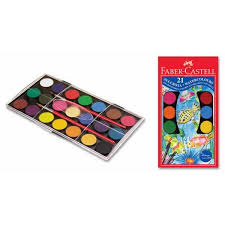 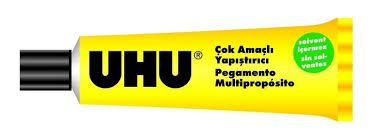 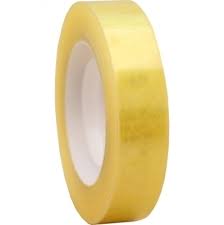 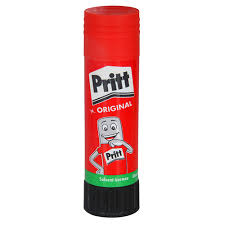 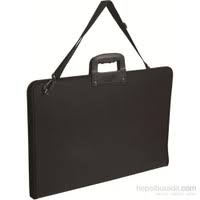 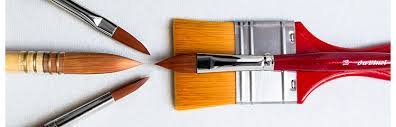 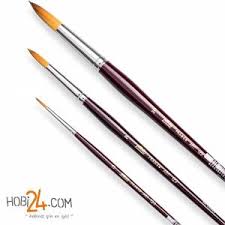 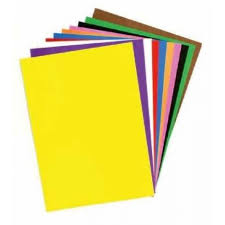 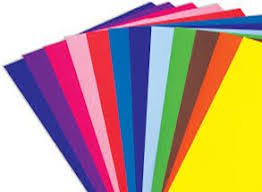 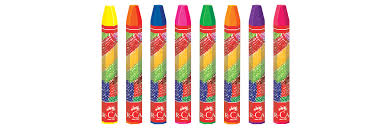 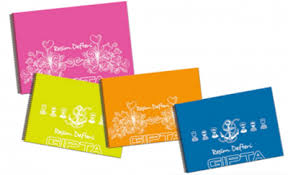 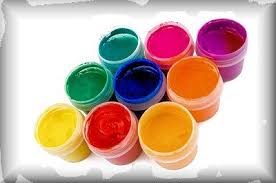                  Görsel sanat çalışması oluşturma süreci; duygu, düşünce, gözlem, malzemenin belirlenmesi ve biçimlendirme basamaklarını içerir. Bu yıl Görsel Sanatlar dersinde kullanacağı araç ve gereçler öğrencilere açıklanır.*Resim Çantası, suluboya ve guaj boya fırçası, suluboya, guaj boya, pastel boya, resim iş defteri 35*50 veya 25*35 renkli el işi kâğıtları, renkli fon kartonu vb. Bireysel Öğrenme Etkinlikleri(Ödev, deney, problem çözme vb.)Görsel Sanatlarda malzemeleri tanıma ve anlama.Grupla Öğrenme Etkinlikleri(Proje, gezi, gözlem vb.)Görsel sanatlarda malzeme kalitesini anlama ve kırtasiye veya piyasa araştırması. Ölçme-Değerlendirme:Bireysel öğrenme etkinliklerine yönelik Ölçme-Değerlendirme Grupla öğrenme etkinliklerine yönelik Ölçme-DeğerlendirmeÖğrenme güçlüğü olan öğrenciler ve ileri düzeyde öğrenme hızında olan öğrenciler için ek Ölçme-Değerlendirme etkinlikleriG.5.2.5. Kullanılan sanat malzemeleri ile görsel sanat alanındaki meslekleri ilişkilendirir. Sanat alanındaki meslekler ve bu mesleklerde kullanılan malzemeler üzerinde durulur. (Örneğin heykeltıraşın eserlerini oluşturması için kil, metal, taş, bronz, alçı, ahşap gibi malzemeleri kullanması). (K.M)Dersin Diğer Derslerle İlişkisi/AçıklamalarPlanın Uygulanmasına İlişkin Açıklamalar              Bu Planda öğrencilerin ekonomik şartları ve çevre faktörleri göz önüne alınarak malzeme tercihleri yapmaları söylenebilir. Fakat piyasa da merdiven altı sanat malzemelerinin alınmaması genel anlamda sanat malzemesi pazarlayan kırtasiyelerden kalite değeri orta ve üst seviye de malzemelerin alınmasını öngörmek doğru olacaktır çünkü alınacak malzemenin öğrencilerin kalan eğitim hayatlarında her zaman kullanılacak olması ihtimali hatırlatılarak bu yönde telkinde bulunulabilir. Şartlar yine de hiçbir zorlamaya mahal vermeden öğrencilerimizin kendi aile maddi durumuna göre alınması yönünde tecelli etmelidir.Süre 40+40 dakika (1 Hafta)AY DİLİMİEylül 2020DERS GÖRSEL SANATLARGÜNLER14/18 Eylül ArasıSINIF 5.Sınıflar 5.Sınıflar 5.Sınıflar ÖĞRENME ALANI         1.Görsel Sanatlarda Biçimlendirme(G.B.S)2.Kültürel Miras (K.M.) 3.Sanatsal Eleştiri ve Estetik(S.E.E)1.Görsel Sanatlarda Biçimlendirme(G.B.S)2.Kültürel Miras (K.M.) 3.Sanatsal Eleştiri ve Estetik(S.E.E)1.Görsel Sanatlarda Biçimlendirme(G.B.S)2.Kültürel Miras (K.M.) 3.Sanatsal Eleştiri ve Estetik(S.E.E)ALT ÖĞRENME ALANIBir Hikâyem Var BenimBir Hikâyem Var BenimBir Hikâyem Var BenimKAZANIMLARÖğrencilerimizin hayat içinde yaşadıklarından yola çıkarak bir resimsel tasvirleme yapmaları. ÖĞRENME-ÖĞRETME YÖNTEM VE TEKNİKLERİAnlatım, dinleme ve örnek gösterme ve uygulama KULLANILAN EĞİTİM TEKNOLOJİLERİ ARAÇ VE GEREÇLERTüm boya çeşitlerinden hangisi olursa, Su kabı, Suluboya Fırçası, Peçete, Resim Kâğıdı vb.DERS ALANI                   Sınıf veya Sanat AlanıETKİNLİK SÜRECİ 1 hafta Çocuklarımızın Hayal güçlerini imgesel yorumlama becerilerini birlikte kullanarak özgürce tasvirlemeleri sağlanır. Herhangi bir boya kısıtlaması olmaksızın resim kâğıdının her tarafının boyanmasını sağlamak gerekir. Yorumsal düzeyde hangi öğrenci hayal gücünü nasıl yansıtmak isterse, ister soyut isterse somut buna müsaade edilmeli ve asla kuralcı olunmamalı. Ders içinde çocukların bir hafta önceden malzemelerini getirmeleri yönünde telkin edilmeleri tabi ki önemli. Malzemesiz dersin işlenmeyeceği bilinci kural olarak çocuklara hissettirilmeli ve alışkanlık haline getirilmeli.Çocuklarımızın Hayal güçlerini imgesel yorumlama becerilerini birlikte kullanarak özgürce tasvirlemeleri sağlanır. Herhangi bir boya kısıtlaması olmaksızın resim kâğıdının her tarafının boyanmasını sağlamak gerekir. Yorumsal düzeyde hangi öğrenci hayal gücünü nasıl yansıtmak isterse, ister soyut isterse somut buna müsaade edilmeli ve asla kuralcı olunmamalı. Ders içinde çocukların bir hafta önceden malzemelerini getirmeleri yönünde telkin edilmeleri tabi ki önemli. Malzemesiz dersin işlenmeyeceği bilinci kural olarak çocuklara hissettirilmeli ve alışkanlık haline getirilmeli.Bireysel Öğrenme Etkinlikleri(Ödev, deney, problem çözme vb.)Görsel Sanatlarda Renkler ana, ara zıt, sıcak-soğuk ve nötr renler nelerdir? Grupla Öğrenme Etkinlikleri(Proje, gezi, gözlem vb.)Görsel sanatlarda önceden yapılmış örnek çocuk resimleri gösterilerek duyguların ve becerilerin pekiştirilmesi. Ölçme-Değerlendirme:Bireysel öğrenme etkinliklerine yönelik Ölçme-Değerlendirme Grupla öğrenme etkinliklerine yönelik Ölçme-DeğerlendirmeÖğrenme güçlüğü olan öğrenciler ve ileri düzeyde öğrenme hızında olan öğrenciler için ek Ölçme-Değerlendirme etkinlikleri1.Ders İçi Performans Değerlendirme Sözlü veya uygulamalı sınav.G.5.2.5. Kullanılan sanat malzemeleri ile görsel sanat alanındaki meslekleri ilişkilendirir.Sanat alanındaki meslekler ve bu mesleklerde kullanılan malzemeler üzerinde durulur. (Örneğin heykeltıraşın eserlerini oluşturması için kil, metal, taş, bronz, alçı, ahşap gibi malzemeleri kullanması).(K.M)Dersin Diğer Derslerle İlişkisi/Açıklamalar Matematik, fen bilimleri, Sosyal BilgilerPlanın Uygulanmasına İlişkin Açıklamalar              Bu Planda öğrencilerin renk bilgisi olmasa bile doğaçlama yöntemiyle  hayal gücüne dayalı  resim yapma becerilerine katkı sağlamak.Süre 40+40+40 dakika (3 Hafta)AY DİLİMİEylül /Ekim 2020DERS GÖRSEL SANATLARGÜNLER21 Eylül/09 Ekim ArasıSINIF 5.Sınıflar 5.Sınıflar 5.Sınıflar ÖĞRENME ALANI         1.Görsel Sanatlarda Biçimlendirme(G.B.S)2.Kültürel Miras (K.M.) 3.Sanatsal Eleştiri ve Estetik(S.E.E)1.Görsel Sanatlarda Biçimlendirme(G.B.S)2.Kültürel Miras (K.M.) 3.Sanatsal Eleştiri ve Estetik(S.E.E)1.Görsel Sanatlarda Biçimlendirme(G.B.S)2.Kültürel Miras (K.M.) 3.Sanatsal Eleştiri ve Estetik(S.E.E)ALT ÖĞRENME ALANIRenk Çemberi YapalımRenk Çemberi YapalımRenk Çemberi YapalımKAZANIMLARÖğrencilerimize kendi hazırladığımız boş bir renk çemberini fotokopi yoluyla çoğaltarak suluboya tekniği uygulamasıyla ana, ara, sıcak, soğuk, kontrast ve uyum renklerini öğrenmelerini sağlamak.%Renklerin psikolojik etkileri üzerine Ürün alış ve verişlerinde kazanç yöntemleriÖĞRENME-ÖĞRETME YÖNTEM VE TEKNİKLERİAnlatım, dinleme ve örnek gösterme ve uygulama KULLANILAN EĞİTİM TEKNOLOJİLERİ ARAÇ VE GEREÇLERSuluboya tekniği , Su kabı, Suluboya Fırçası, Peçete, Resim Kâğıdı vb.DERS ALANI                   Sınıf veya Sanat AlanıETKİNLİK SÜRECİ 3 hafta 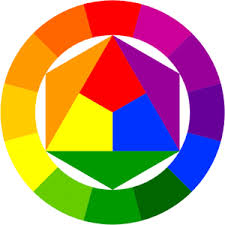              Yandaki renk çemberi örneğinin içi boş olan şeması İnternet üzerinden alınarak sınıf sayısına göre     çoğaltılıp çocuklara dağıtılır. Boş renk çemberi alt kısmında renk katagorileri belirtilerek çocukların çemberi boyamaları ve tanımaları desteklenir.  Böylelikle; Ana Renkler: SARI, KIRMIZI, MAVİAra Renkler: YEŞİL, MOR, TURUNCUZıt Renkler: Sarı X Mor                       Kırmızı X Yeşil                        Mavi X Turuncu              Yandaki renk çemberi örneğinin içi boş olan şeması İnternet üzerinden alınarak sınıf sayısına göre     çoğaltılıp çocuklara dağıtılır. Boş renk çemberi alt kısmında renk katagorileri belirtilerek çocukların çemberi boyamaları ve tanımaları desteklenir.  Böylelikle; Ana Renkler: SARI, KIRMIZI, MAVİAra Renkler: YEŞİL, MOR, TURUNCUZıt Renkler: Sarı X Mor                       Kırmızı X Yeşil                        Mavi X Turuncu Bireysel Öğrenme Etkinlikleri(Ödev, deney, problem çözme vb.)Görsel Sanatlarda Renkler ana, ara zıt, sıcak-soğuk ve nötr renler nelerdir? Grupla Öğrenme Etkinlikleri(Proje, gezi, gözlem vb.)Görsel sanatlarda önceden yapılmış örnek çocuk resimleri gösterilerek duyguların ve becerilerin pekiştirilmesi. Ölçme-Değerlendirme:Bireysel öğrenme etkinliklerine yönelik Ölçme-Değerlendirme Grupla öğrenme etkinliklerine yönelik Ölçme-DeğerlendirmeÖğrenme güçlüğü olan öğrenciler ve ileri düzeyde öğrenme hızında olan öğrenciler için ek Ölçme-Değerlendirme etkinlikleri1.Ders İçi Performans Değerlendirme Sözlü veya uygulamalı sınav.G.5.1.7. Görsel sanat çalışmalarını oluştururken sanat elemanları ve tasarım ilkelerini kullanır.Renk: Öğrencinin oluşturduğu renkler, açık, koyu Form: İç bükey, dış bükey, negatif, pozitif Doku: Yüzey süslemesi Değer (Valör): Bir rengin şiddeti, açık, koyu, orta veya yüksek kontrast Denge: Simetrik, asimetrik, merkezî (G.İ.B)1.Ders içi performans DeğerlendirmeDersin Diğer Derslerle İlişkisi/Açıklamalar Matematik, fen bilimleri, Sosyal BilgilerPlanın Uygulanmasına İlişkin Açıklamalar              Bu Planda öğrencilerin renk bilgilerini artırarak zevkli ve eğlenceli bir sunum hazırlamalarını sağlamak. Süre 40+40+40 AY DİLİMİEkimDERS GÖRSEL SANATLARGÜNLER12 /30 Ekim ArasıSINIF 5.Sınıflar 5.Sınıflar 5.Sınıflar ÖĞRENME ALANI         1.Görsel Sanatlarda Biçimlendirme(G.B.S)2.Kültürel Miras (K.M.) 3.Sanatsal Eleştiri ve Estetik(S.E.E)1.Görsel Sanatlarda Biçimlendirme(G.B.S)2.Kültürel Miras (K.M.) 3.Sanatsal Eleştiri ve Estetik(S.E.E)1.Görsel Sanatlarda Biçimlendirme(G.B.S)2.Kültürel Miras (K.M.) 3.Sanatsal Eleştiri ve Estetik(S.E.E)ALT ÖĞRENME ALANIPicasso ve Matematik denklemlerPicasso ve Matematik denklemlerPicasso ve Matematik denklemlerKAZANIMLARÖğrencilerimizin Açık- koyu/ Sıcak- Soğuk, Renk Harmonisi ( tek renk, benzer renk ) çizgisel renkliDoku yöntemleriyle Picasso Eserlerinden herhangi birini İstedikleri bir boya tekniğiyle renklendirmeleri istenir.ÖĞRENME-ÖĞRETME YÖNTEM VE TEKNİKLERİAnlatım, dinleme, araştırma, uygulama ve örnek göstermeKULLANILAN EĞİTİM TEKNOLOJİLERİ ARAÇ VE GEREÇLERSerbest Teknik (sulu/guaj/pastel boya vb…)DERS ALANI                   Sınıf veya Sanat AlanıETKİNLİK SÜRECİ 3 Hafta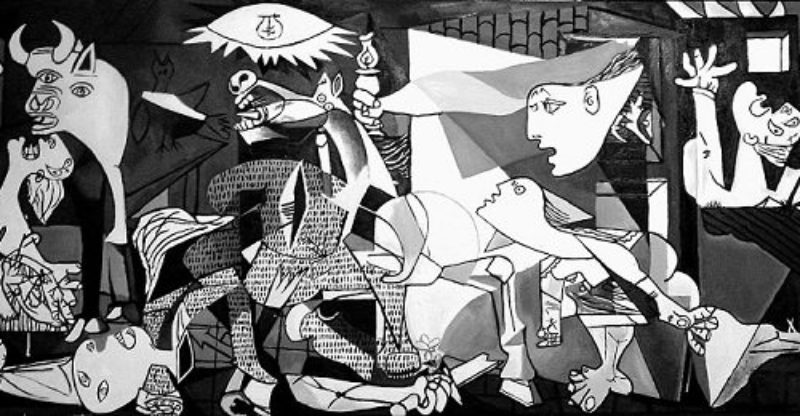 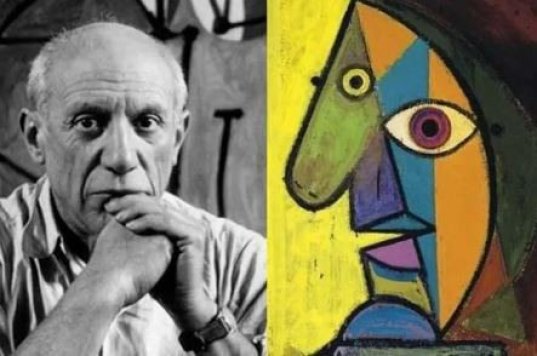 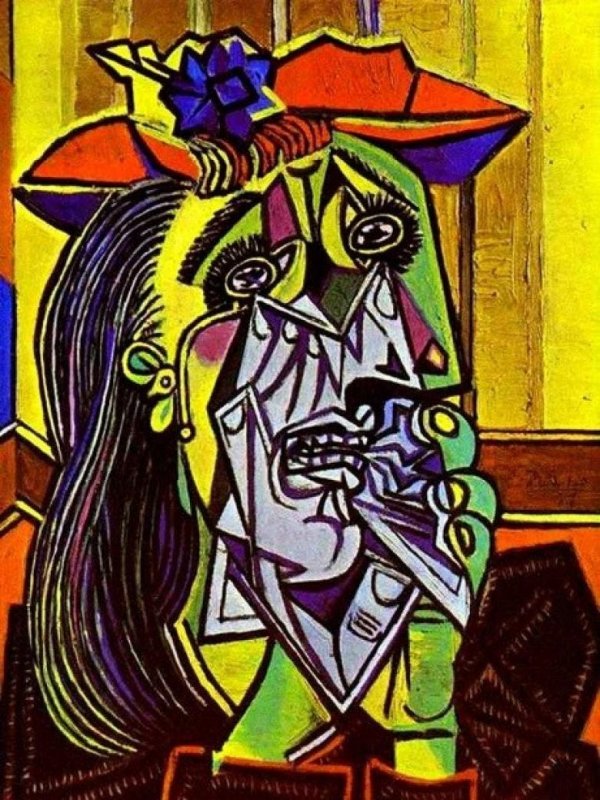 Bireysel Öğrenme Etkinlikleri(Ödev, deney, problem çözme vb.)Görsel Sanatlarda ünlü Ressamların tanınmış eserlerini inceler ve farklı şekilde yorumlayabilir.Grupla Öğrenme Etkinlikleri(Proje, gezi, gözlem vb.)Görsel sanatlarda Ünlü resim sanatı yapıtlarını gözlemler.Ölçme-Değerlendirme:Bireysel öğrenme etkinliklerine yönelik Ölçme-Değerlendirme Grupla öğrenme etkinliklerine yönelik Ölçme-DeğerlendirmeÖğrenme güçlüğü olan öğrenciler ve ileri düzeyde öğrenme hızında olan öğrenciler için ek Ölçme-Değerlendirme etkinlikleriG.5.3.5. Kendi görsel sanat çalışmasını değerlendirir.İçinde bulunduğu çevre ve şartlara göre oluşturduğu çalışmasını ifade etmesi sağlanır. Bu uygulama sözlü ve yazılı olarak yaptırılabilir. G.5.3.2. Seçilen sanat eserinin görsel özelliklerini analiz eder. G.5.3.3. Seçilen sanat eserinin içeriğini yorumlar. (S.E.E)Dersin Diğer Derslerle İlişkisi/Açıklamalar Sanat Tarihi, Sosyal Bilgiler, yabancı dil.Planın Uygulanmasına İlişkin Açıklamalar              Bu Planda tüm öğrencilerin Ünlü ve tanınmış sanatçıları araştırmaları onlara ait öne çıkan eserlerini bulmalarını ve tıpkı yapım çalışması yapmalarını fakat farklı yorum veya renk uygulaması yapabileceklerini söylemek onların yetenekleri kadar hürriyetlerini de geliştirmiş olmak.Süre 40 +40+40AY DİLİMİKasım DERS GÖRSEL SANATLARGÜNLER02/27 Kasım arasıSINIF 5.Sınıflar5.Sınıflar5.SınıflarÖĞRENME ALANI         Görsel Sanatlarda Biçimlendirme (G.B.S)Görsel Sanatlarda Biçimlendirme (G.B.S)Görsel Sanatlarda Biçimlendirme (G.B.S)ALT ÖĞRENME ALANIDerinlere Dalalım mı?(Derinlik veya Perspektif Çalışmaları)10 Kasım Atatürk’ü AnmaDerinlere Dalalım mı?(Derinlik veya Perspektif Çalışmaları)10 Kasım Atatürk’ü AnmaDerinlere Dalalım mı?(Derinlik veya Perspektif Çalışmaları)10 Kasım Atatürk’ü AnmaKAZANIMLARGösterilen resimlerin içeriği hakkında konuşulur. Öğrenciler gösterilen resimlerden etkilenerek istedikleri bir manzarayı çizer. Çalışmalar sulu boya ile renklendirilir.ÖĞRENME-ÖĞRETME YÖNTEM VE TEKNİKLERİAnlatım, dinleme, örnek gösterme ve uygulamaKULLANILAN EĞİTİM TEKNOLOJİLERİ ARAÇ VE GEREÇLERCetvel 50 cm, pergel, 3B Reim kalemi veya pilot kalem 35*50 veya 25*35 resim kâğıdı, suluboya veya guaj boya.DERS ALANI                   Sınıf veya Sanat AlanıETKİNLİK SÜRECİ 3 HaftaPerspektif: Bir İnsanın Durduğu yerden baktığı yere kadar nesnelerin gözde oluşturduğu derinlik olduğunu açıklamak.Perspektifin ikiye ayrıldığını1. Çizgisel perspektif.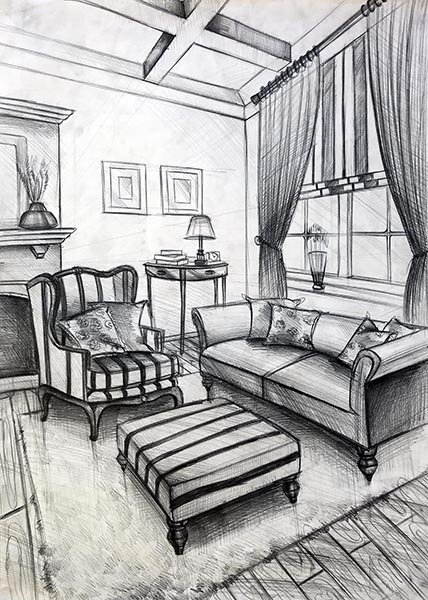 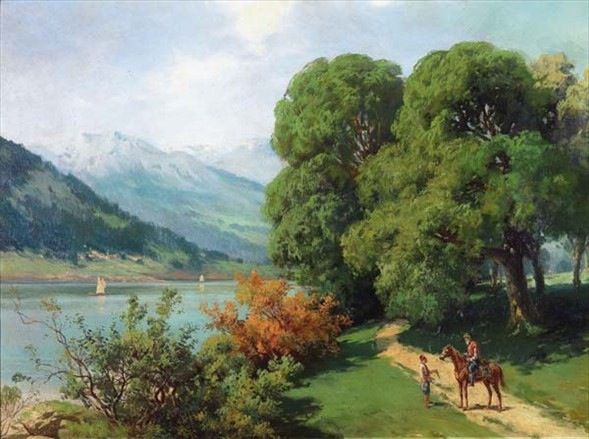 2. Hava (Renk)  perspektifi.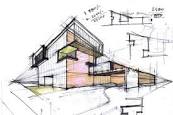 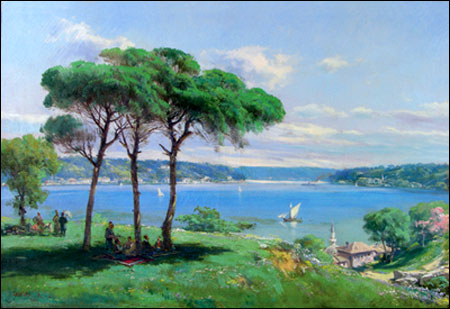 24 Kasım Öğretmenler Günü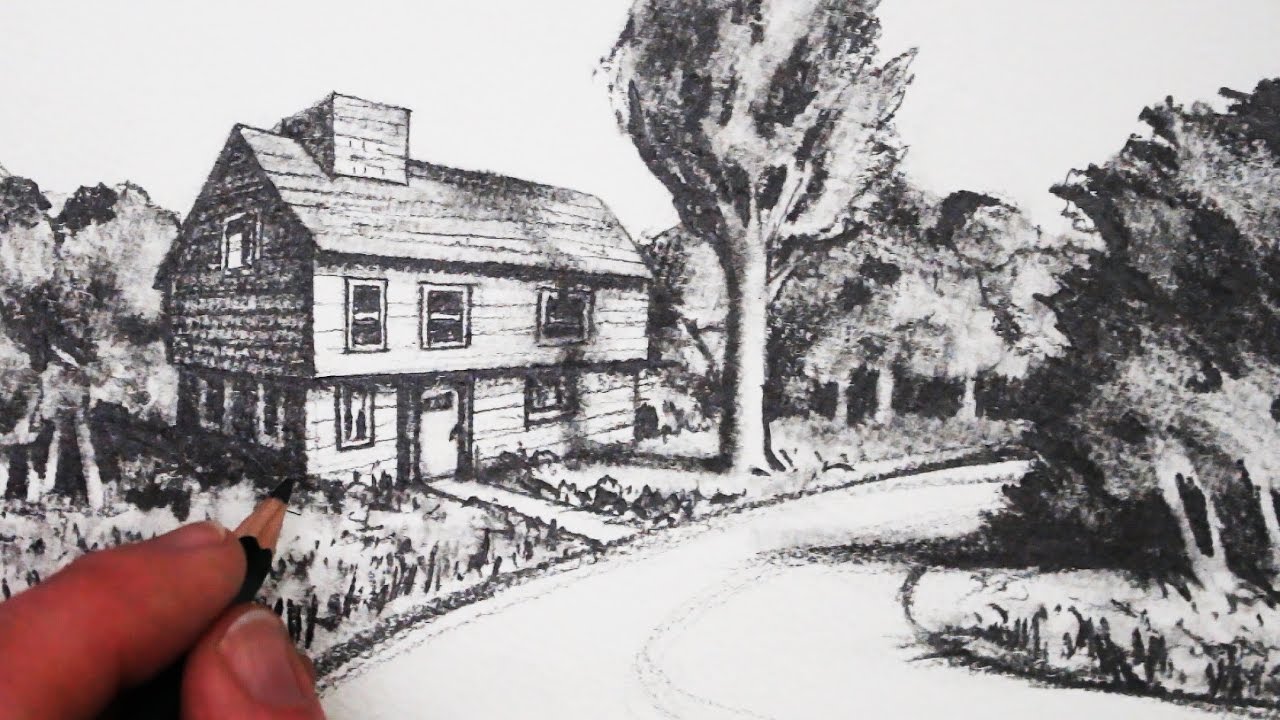 Perspektif: Bir İnsanın Durduğu yerden baktığı yere kadar nesnelerin gözde oluşturduğu derinlik olduğunu açıklamak.Perspektifin ikiye ayrıldığını1. Çizgisel perspektif.2. Hava (Renk)  perspektifi.24 Kasım Öğretmenler GünüBireysel Öğrenme Etkinlikleri(Ödev, deney, problem çözme vb.)Görsel Sanatlarda Natürmort veya manzara peyzaj çalışmalarındaki derinliği anlamak.Grupla Öğrenme Etkinlikleri(Proje, gezi, gözlem vb.)Görsel sanatlarda perspektif ifadesinin derinlik olduğunu kavramak. Ölçme-Değerlendirme:Bireysel öğrenme etkinliklerine yönelik Ölçme-Değerlendirme Grupla öğrenme etkinliklerine yönelik Ölçme-DeğerlendirmeÖğrenme güçlüğü olan öğrenciler ve ileri düzeyde öğrenme hızında olan öğrenciler için ek Ölçme-Değerlendirme etkinlikleri16/20 Kasım arası ara tatilinden dolayı bir hafta sayılmamıştır.G.5.1.2. Görsel sanat çalışmasında mekân olgusunu göstermek için ölçü ve oranı kullanır. Eşyaların konumu, yakın-uzak ve büyük-küçük ilişkisinin dikkate alınması üzerinde durulabilir. (G.İ.B)G.5.1.3. Görsel sanat çalışmalarında perspektifi kullanır. Çizgi veya renk perspektifini kullanır.(G.İ.B)G.5.3.5. Kendi görsel sanat çalışmasını değerlendirir. (S.E.E)Dersin Diğer Derslerle İlişkisi/Açıklamalar Matematik ve Sosyal Bilgiler.Planın Uygulanmasına İlişkin Açıklamalar              Bu Planda Öğrencilerin Sanatsal kavramları algılaması perspektif veya derinliği keşfetmesi ve buna uygun çalışmalar yapması. Süre 40+40 dakikaAY DİLİMİKasım/ AralıkDERS GÖRSEL SANATLARGÜNLER30 Kasım ve 11 Aralık arasıSINIF 5.Sınıflar5.Sınıflar5.SınıflarÖĞRENME ALANI         Görsel Sanatlarda Biçimlendirme (G.B.S) / Kültürel Miras (K.M.)/Sanat Eleştirisi ve Estetik(S.E.E)Görsel Sanatlarda Biçimlendirme (G.B.S) / Kültürel Miras (K.M.)/Sanat Eleştirisi ve Estetik(S.E.E)Görsel Sanatlarda Biçimlendirme (G.B.S) / Kültürel Miras (K.M.)/Sanat Eleştirisi ve Estetik(S.E.E)ALT ÖĞRENME ALANIPortre Nedir? Merak ettin mi?Portre Nedir? Merak ettin mi?Portre Nedir? Merak ettin mi?KAZANIMLARAltın Oran açıklanarak çocuklardan insan figürü veya insan portresi çizimleri yapmaları istenir. Altı eşit kare içinde yumurta şekli çizerek insan portresi çizimi anltılır.ÖĞRENME-ÖĞRETME YÖNTEM VE TEKNİKLERİAnlatım, dinleme, örnek gösterme ve uygulama.KULLANILAN EĞİTİM TEKNOLOJİLERİ ARAÇ VE GEREÇLERAtık halde bulunan ve sanata dönüşebilecek tüm objeler.DERS ALANI                   Sınıf veya Sanat AlanıETKİNLİK SÜRECİ 2 Hafta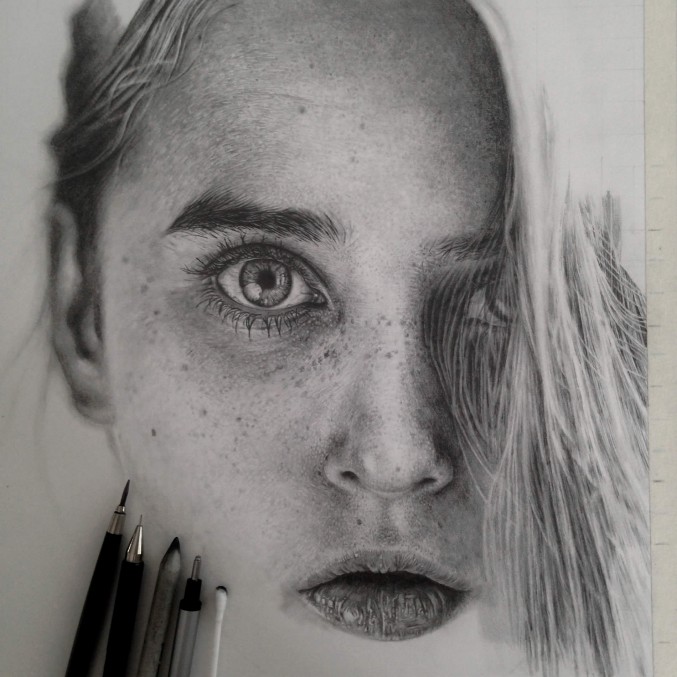 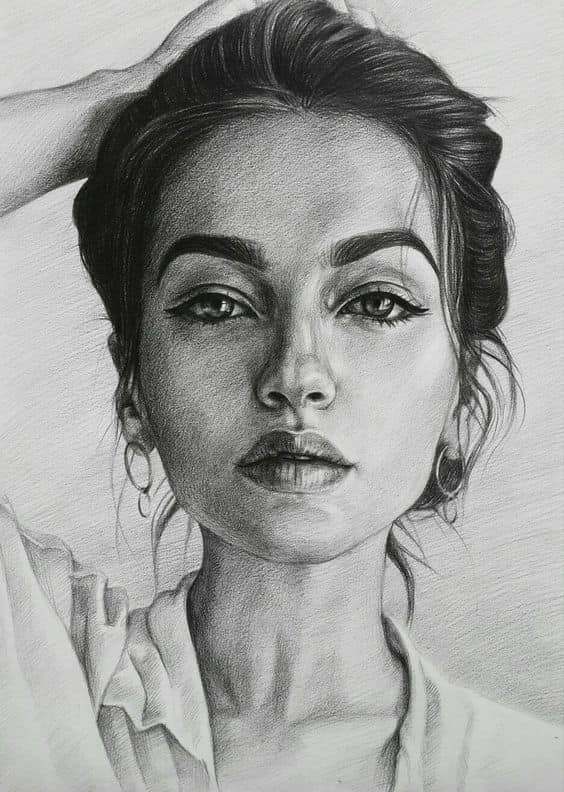 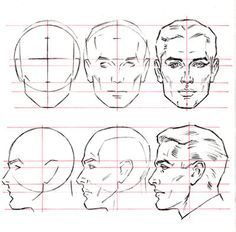 Bireysel Öğrenme Etkinlikleri(Ödev, deney, problem çözme vb.)Görsel Sanatlarda portre çizimlerinin nasıl yapıldığı araştırılabilir.Grupla Öğrenme Etkinlikleri(Proje, gezi, gözlem vb.)Görsel sanatlarda İnsan portresi çizim örneklerini bulmak ve bakarak çizimlerini yapabilmek.Ölçme-Değerlendirme:Bireysel öğrenme etkinliklerine yönelik Ölçme-Değerlendirme Grupla öğrenme etkinliklerine yönelik Ölçme-DeğerlendirmeÖğrenme güçlüğü olan öğrenciler ve ileri düzeyde öğrenme hızında olan öğrenciler için ek Ölçme-Değerlendirme etkinlikleri2. Ders içi performans değerlendirmeG.5.1.4. Gözlemlerinden yola çıkarak orantılarına uygun insan figürü çizer. Figürün ne olduğu örneklendirilerek açıklanır. Figürlerdeki oran-orantı üzerinde durulur. Öğrencilerden (G.İ.B) gözlemledikleri bir insan figürünü oranlarına uygun bir şekilde çizmeleri istenir.Dersin Diğer Derslerle İlişkisi/Açıklamalar Matematik, fen bilimleri, sosyal bilimler.Planın Uygulanmasına İlişkin Açıklamalar              Bu Planda evsel atıkların sanata dönüştürülmesi ve işlevsel hale getirilmesi çabası önemlidir çocukların bu konuda serbest düşünmeleri ve zorluk derecesi yüksek çalışmalardan uzak daha kolay ve zevkli çalışmalar yapmaları teşvik edilmelidir.Süre 40+40+40AY DİLİMİAralık DERS GÖRSEL SANATLARGÜNLER14 Aralık/02 Ocak arasıSINIF 5.Sınıflar5.Sınıflar5.SınıflarÖĞRENME ALANI         Görsel Sanatlarda Biçimlendirme (G.B.S) / Kültürel Miras (K.M.) /Sanat Eleştiri ve estetik (S.E.E)Görsel Sanatlarda Biçimlendirme (G.B.S) / Kültürel Miras (K.M.) /Sanat Eleştiri ve estetik (S.E.E)Görsel Sanatlarda Biçimlendirme (G.B.S) / Kültürel Miras (K.M.) /Sanat Eleştiri ve estetik (S.E.E)ALT ÖĞRENME ALANITeknoloji ve Sanat El EleTeknoloji ve Sanat El EleTeknoloji ve Sanat El EleKAZANIMLARBilgisayar teknolojisi ve dijital fotoğraf veya kamera gibi teknolojik aletlerle fotoshop ve benzeri çalışmalar hazırlar bu imkânların olmadığı durumlarda el yordamıyla teknolojik kes-yap tekniği pano tasarımı yapar.ÖĞRENME-ÖĞRETME YÖNTEM VE TEKNİKLERİAnlatım, dinleme, örnek gösterme ve uygulamaKULLANILAN EĞİTİM TEKNOLOJİLERİ ARAÇ VE GEREÇLERBilgisayar teknolojileri kullanmak tüm çocukların teknolojiye yakın olmalarını sağlamak amacıyla teknolojik anlamda yapılan tasarımlardan bahsetmek ve örnekler gösterme. Kes yap tekniği çalışmasıyla çocukların sanat ve beceri ihtiyaçlarını gidermek.DERS ALANI                   Sınıf veya Sanat AlanıETKİNLİK SÜRECİ 3 Hafta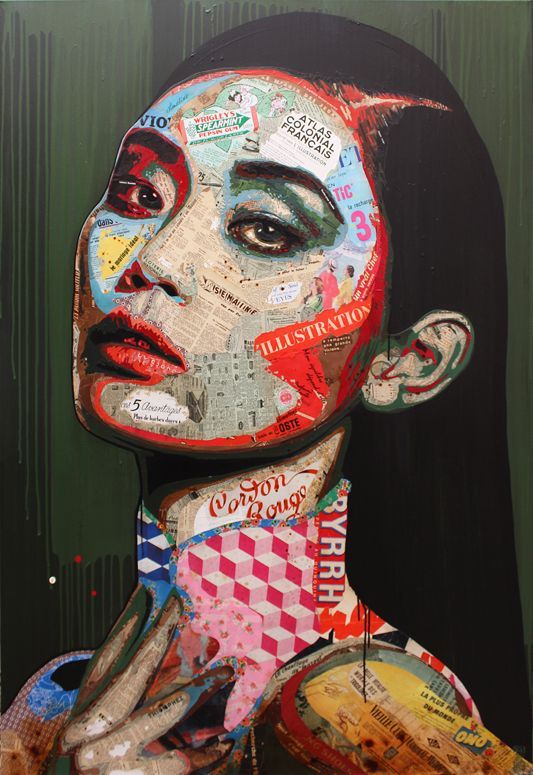 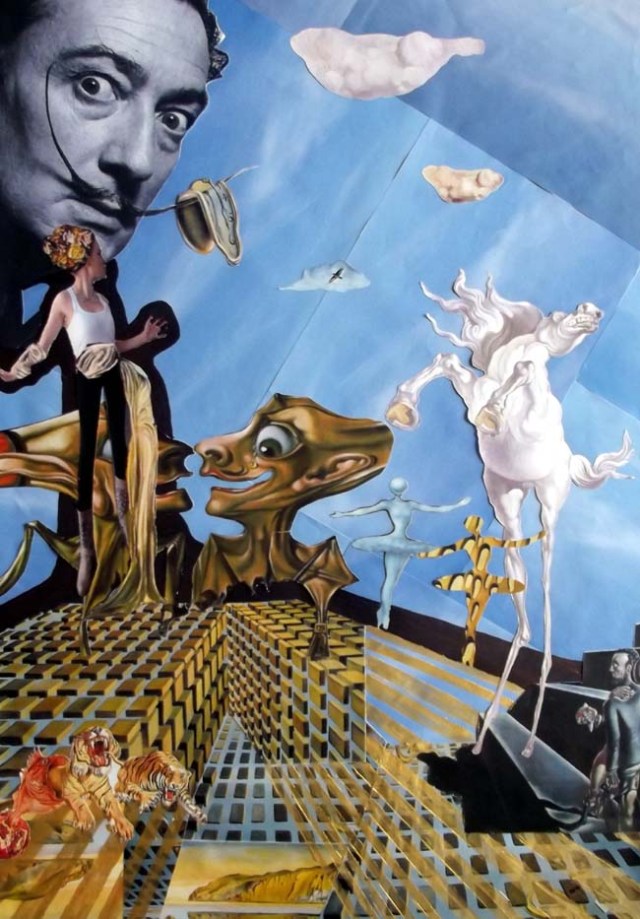 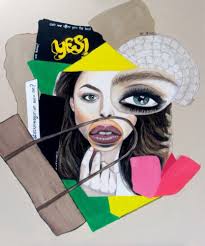 Kolaj tekniği ve bilgisayar destekli tasarımlar 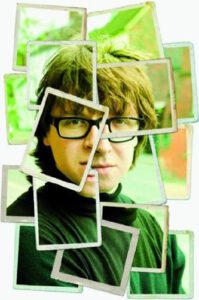 Kolaj tekniği ve bilgisayar destekli tasarımlar Bireysel Öğrenme Etkinlikleri(Ödev, deney, problem çözme vb.)Görsel Sanatlarda kolaj ve modelaj örneklerinin konusu araştırılabilir.Grupla Öğrenme Etkinlikleri(Proje, gezi, gözlem vb.)Görsel sanatlarda kolaj ve bilgisayar tabanlı boyutsal sanat ve kolaj ilişkilendirilmesi araştırılabilir. Ölçme-Değerlendirme:Bireysel öğrenme etkinliklerine yönelik Ölçme-Değerlendirme Grupla öğrenme etkinliklerine yönelik Ölçme-DeğerlendirmeÖğrenme güçlüğü olan öğrenciler ve ileri düzeyde öğrenme hızında olan öğrenciler için ek Ölçme-Değerlendirme etkinlikleriÜrün dosyası DeğerlendirmeG.5.1.5. Görsel sanat çalışmasında dijital teknolojiyi kullanır.  Okulun imkânlarına göre video, bilgisayar, fotoğraf makinesi, tablet vb. tercih edilebilir. Çağın getirdiği dijital teknolojilerin, ileride çok daha fazla bir şekilde hayatımızın bir parçası olacağı düşüncesinden hareketle, sanat/tasarım alanında nasıl ve nerelerde kullanıldığı, ileride de nasıl ve nerelerde kullanılabileceği üzerinde durulur. Mevcut imkânlara göre, bu teknolojilerden biri veya birkaçından yararlanarak çalışma yapmaları sağlanabilir.(G.İ.B)Dersin Diğer Derslerle İlişkisi/AçıklamalarPlanın Uygulanmasına İlişkin Açıklamalar              Bu Planda evsel resimlerin, sanat yapıtları bilgisayar ortamında ve el yordamıyla sanata dönüştürülmesi ve işlevsel hale getirilmesi çabası önemlidir çocukların bu konuda serbest düşünmeleri ve zorluk derecesi yüksek çalışmalardan uzak daha kolay ve zevkli çalışmalar yapmaları teşvik edilmelidir. Sanatsal eleştiri ve estetik bakış acılarının gelişimine katkı sağlayacak sınıf içi akran değerlendirmeler yapılabilir.Süre 40+4+40 dakikaAY DİLİMİOcak 2021DERS GÖRSEL SANATLARGÜNLER05/23 Ocak arasıSINIF 5.Sınıflar 5.Sınıflar 5.Sınıflar ÖĞRENME ALANI         Görsel Sanatlarda Biçimlendirme(G.B.S)/ Kültürel Miras (K.M.)/Sanat Eleştiri ve estetik(S.E.E)Görsel Sanatlarda Biçimlendirme(G.B.S)/ Kültürel Miras (K.M.)/Sanat Eleştiri ve estetik(S.E.E)Görsel Sanatlarda Biçimlendirme(G.B.S)/ Kültürel Miras (K.M.)/Sanat Eleştiri ve estetik(S.E.E)ALT ÖĞRENME ALANIAtık  Eşyalar Sanata DönüşsünAtık  Eşyalar Sanata DönüşsünAtık  Eşyalar Sanata DönüşsünKAZANIMLARÖğrencilere atık olabilecek materyallerden bahsedilir. Örnekler gösterilir. Anlatılanlar ışığında öğrencilerin asamblaj veya modelaj tasarımlar yapmaları sağlanırÖĞRENME-ÖĞRETME YÖNTEM VE TEKNİKLERİAnlatım, dinleme, örnek gösterme ve uygulamaKULLANILAN EĞİTİM TEKNOLOJİLERİ ARAÇ VE GEREÇLERAtık malzemeler, geri dönüşüm materyalleri vb. Nesne durumuna göre yapıştırıcı silikon, tutkal vb. örnek alınacak geri dönüşüm çalışma resim çıktıları. Boya malzemeleri vs. vs.DERS ALANI                   Sınıf veya Sanat AlanıETKİNLİK SÜRECİ 3 Hafta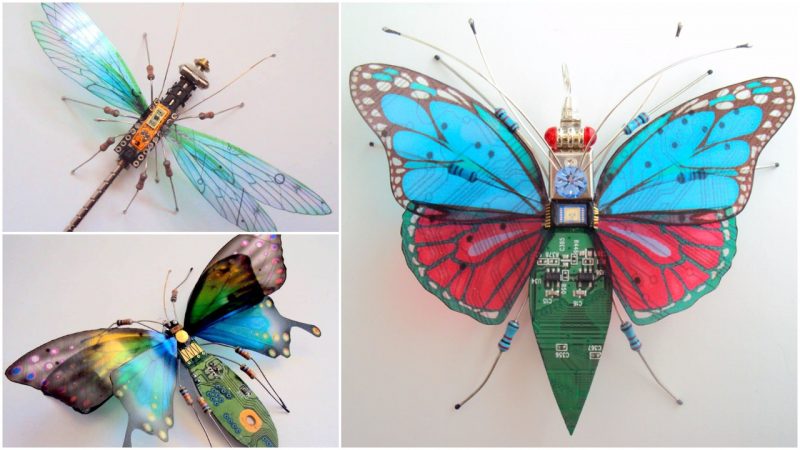 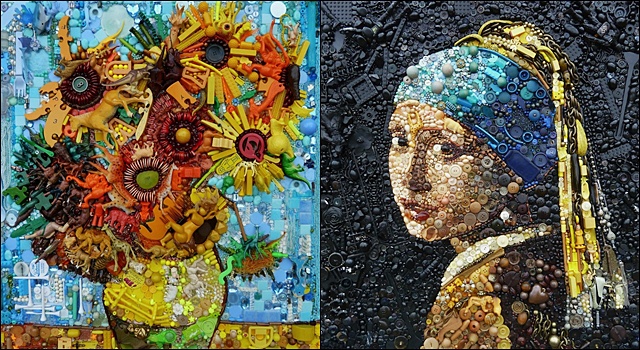 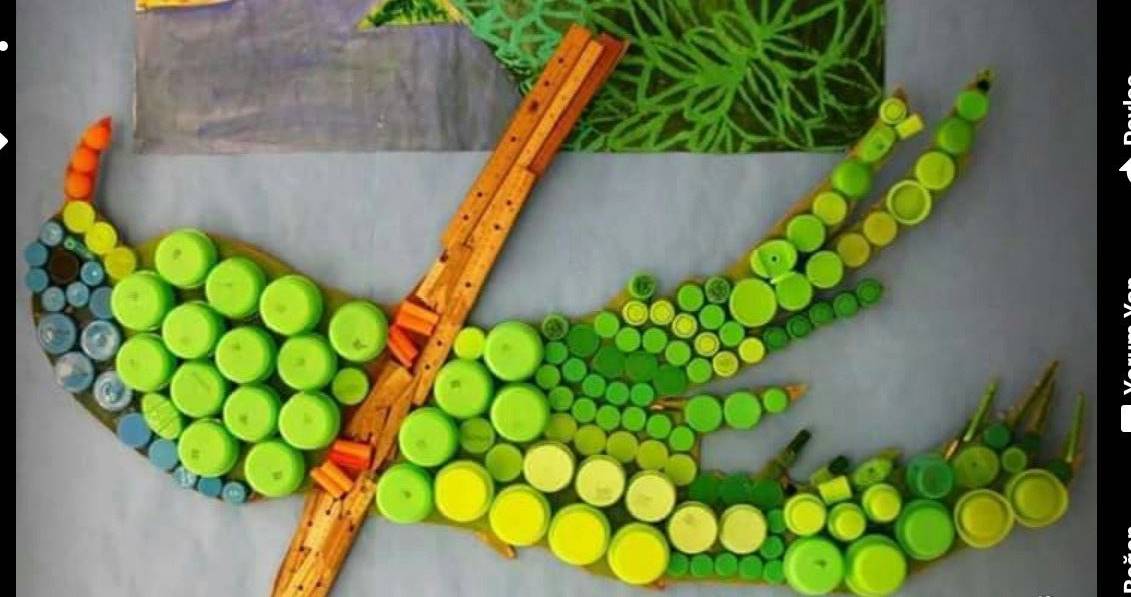 Bireysel Öğrenme Etkinlikleri(Ödev, deney, problem çözme vb.)Görsel Sanatlarda kolaj tekniklerini araştırır ve geri dönüşüm örneklerini inceler.Grupla Öğrenme Etkinlikleri(Proje, gezi, gözlem vb.)Sanatta endüstriyel atıklar ve geri dönüşüm malzemelerinin ne olduğunu araştırır.Ölçme-Değerlendirme:Bireysel öğrenme etkinliklerine yönelik Ölçme-Değerlendirme Grupla öğrenme etkinliklerine yönelik Ölçme-DeğerlendirmeÖğrenme güçlüğü olan öğrenciler ve ileri düzeyde öğrenme hızında olan öğrenciler için ek Ölçme-Değerlendirme etkinlikleriG.5.2.5. Kullanılan sanat malzemeleri ile görsel sanat alanındaki meslekleri ilişkilendirir.Sanat alanındaki meslekler ve bu mesleklerde kullanılan malzemeler üzerinde durulur. (Örneğin heykeltıraşın eserlerini oluşturması için kil, metal, taş, bronz, alçı, ahşap gibi malzemeleri kullanması(K.M)G.5.1.6. Sanat malzemelerini kullanarak rölyef veya heykel oluşturur. (G.İ.B)Dersin Diğer Derslerle İlişkisi/AçıklamalarPlanın Uygulanmasına İlişkin Açıklamalar              Bu Planda geri dönüşüm ve atık malzemeler ile sanat yapılmasıyla ilgili çocukların kesinlikle zora koşulmaması ve seçimlerin onlara bırakılması önemlidir.Süre 40 dakikaAY DİLİMİŞubat 2021DERS GÖRSEL SANATLARGÜNLER08/26 Şubat SINIF 5.Sınıflar 5.Sınıflar 5.Sınıflar ÖĞRENME ALANI         Görsel Sanatlarda Biçimlendirme (G.B.S)/ Kültürel Miras (K.M.)/Sanat Eleştiri ve estetik(S.E.E)Görsel Sanatlarda Biçimlendirme (G.B.S)/ Kültürel Miras (K.M.)/Sanat Eleştiri ve estetik(S.E.E)Görsel Sanatlarda Biçimlendirme (G.B.S)/ Kültürel Miras (K.M.)/Sanat Eleştiri ve estetik(S.E.E)ALT ÖĞRENME ALANIBaskı ve Şablon Yapalım mı?Baskı ve Şablon Yapalım mı?Baskı ve Şablon Yapalım mı?KAZANIMLARÖğrencilerden Şablon ve Baskı teknikleri konusunda çalışmalar yapmaları sağlanır. Bu konuda eserler üreten sanatçılar ve eserleri araştırılabilir.ÖĞRENME-ÖĞRETME YÖNTEM VE TEKNİKLERİAnlatım, dinleme, örnek gösterme ve uygulama.KULLANILAN EĞİTİM TEKNOLOJİLERİ ARAÇ VE GEREÇLERÖn Araştırma sonucunda renkli veya renksiz çıktılar, renkli fon kartonu, renkli el işi kağıtları, makas, maket bıçağı, yapıştırıcı vb. DERS ALANI                   Sınıf veya Sanat AlanıETKİNLİK SÜRECİ 4 (Dört) Hafta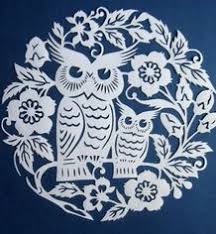 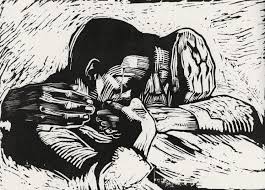 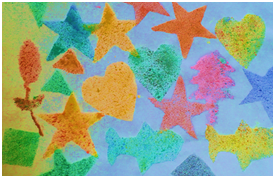 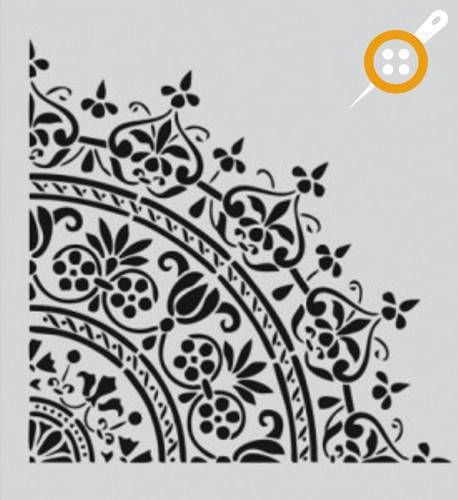 Bireysel Öğrenme Etkinlikleri(Ödev, deney, problem çözme vb.)Görsel Sanatlarda Şablon ve Baskı tekniklerini  araştırır.Grupla Öğrenme Etkinlikleri(Proje, gezi, gözlem vb.)Görsel sanatlarda Şablon veBaskı tekniğinin kullanıldığı alanları arştırır. Ölçme-Değerlendirme:Bireysel öğrenme etkinliklerine yönelik Ölçme-Değerlendirme Grupla öğrenme etkinliklerine yönelik Ölçme-DeğerlendirmeÖğrenme güçlüğü olan öğrenciler ve ileri düzeyde öğrenme hızında olan öğrenciler için ek Ölçme-Değerlendirme etkinlikleri(!) 2.Ders içi performans Değerlendirme)G.5.2.1. Yerel kültüre ait motifleri açıklar.Mimari, resim, halı, kilim, takı, çini, yazma eserleri, tuğra vb. eserler üzerindeki sembolik anlamlar taşıyan motifler üzerinde durulur. Bu alanla ilgili sanatçı ve zanaatkârların eserleri; Sivas Divriği Ulu Camii ve Şifahanesi, Erzurum Çifte Minareli (K.M)G.5.3.4. Bir sanat eserini yapıldığı dönem ve şartlara göre analiz eder.Eseri incelenen sanatçının içinde bulunduğu çevre ve şartlar, sanat eserinin işlevi, sanatçıyı etkileyen dinsel, düşünsel, kültürel özellikler araştırılır.(S.E.E)G.5.1.5. Görsel sanat çalışmasında dijital teknolojiyi kullanır.Okullarımızda imkân dâhilinde teknolojik araç ve gereç kullanılarak sanat etkinliği yapmak.(G.İ.B)Dersin Diğer Derslerle İlişkisi/AçıklamalarPlanın Uygulanmasına İlişkin Açıklamalar              Bu Planda Baskı ve şablon tekniğinin kullanımı ve yapımı konusuyla beraber kullanım alanları ve ticari kazanç yöntemlerinden de bahsedilecek. Duvar, bez ve kâğıt yüzeyinde mikro ve makro anlamda fizibilite olabilirliği konusu da açıklanacak ve anlamlandırılacaktır.Süre 40+40+40+40AY DİLİMİMart 2021DERS GÖRSEL SANATLARGÜNLER01/ 26 Mart arasıSINIF 5.Sınıflar 5.Sınıflar 5.Sınıflar ÖĞRENME ALANI         Görsel Sanatlarda Biçimlendirme(G.B.S)/ Kültürel Miras (K.M.)/Sanat Eleştiri ve estetik(S.E.E)Görsel Sanatlarda Biçimlendirme(G.B.S)/ Kültürel Miras (K.M.)/Sanat Eleştiri ve estetik(S.E.E)Görsel Sanatlarda Biçimlendirme(G.B.S)/ Kültürel Miras (K.M.)/Sanat Eleştiri ve estetik(S.E.E)ALT ÖĞRENME ALANIBir Bilim Ve Sanat Ustası: Osman Hamdi BeyBir Bilim Ve Sanat Ustası: Osman Hamdi BeyBir Bilim Ve Sanat Ustası: Osman Hamdi BeyKAZANIMLAR      Osman Hamdi Bey Hakkında detaylı bir araştırma ve bilgilendirme yapıldıktan sonra öğrencilerden bir sunum panosu veya Osman Hamdi Bey’e ait bir eserin analizi veya araştırmasını içeren kes/yap (kolaj tekniği) uygulamasıyla bir sanat etkinliği yapmaları istenebilir.Efendimizi (SAS) Anma ve Kutlu Doğum HaftasıÖĞRENME-ÖĞRETME YÖNTEM VE TEKNİKLERİAnlatım, dinleme, örnek gösterme, uygulama ve değerlendirme.KULLANILAN EĞİTİM TEKNOLOJİLERİ ARAÇ VE GEREÇLERMaket bıçağı, Makas, guaş boya, resim kağıdı(35*50), Renkli El İşi kağıtları, Osman Hamdi beye ait eserlerden örnekler.vs…DERS ALANI                   Sınıf veya Sanat AlanıETKİNLİK SÜRECİ 4 Hafta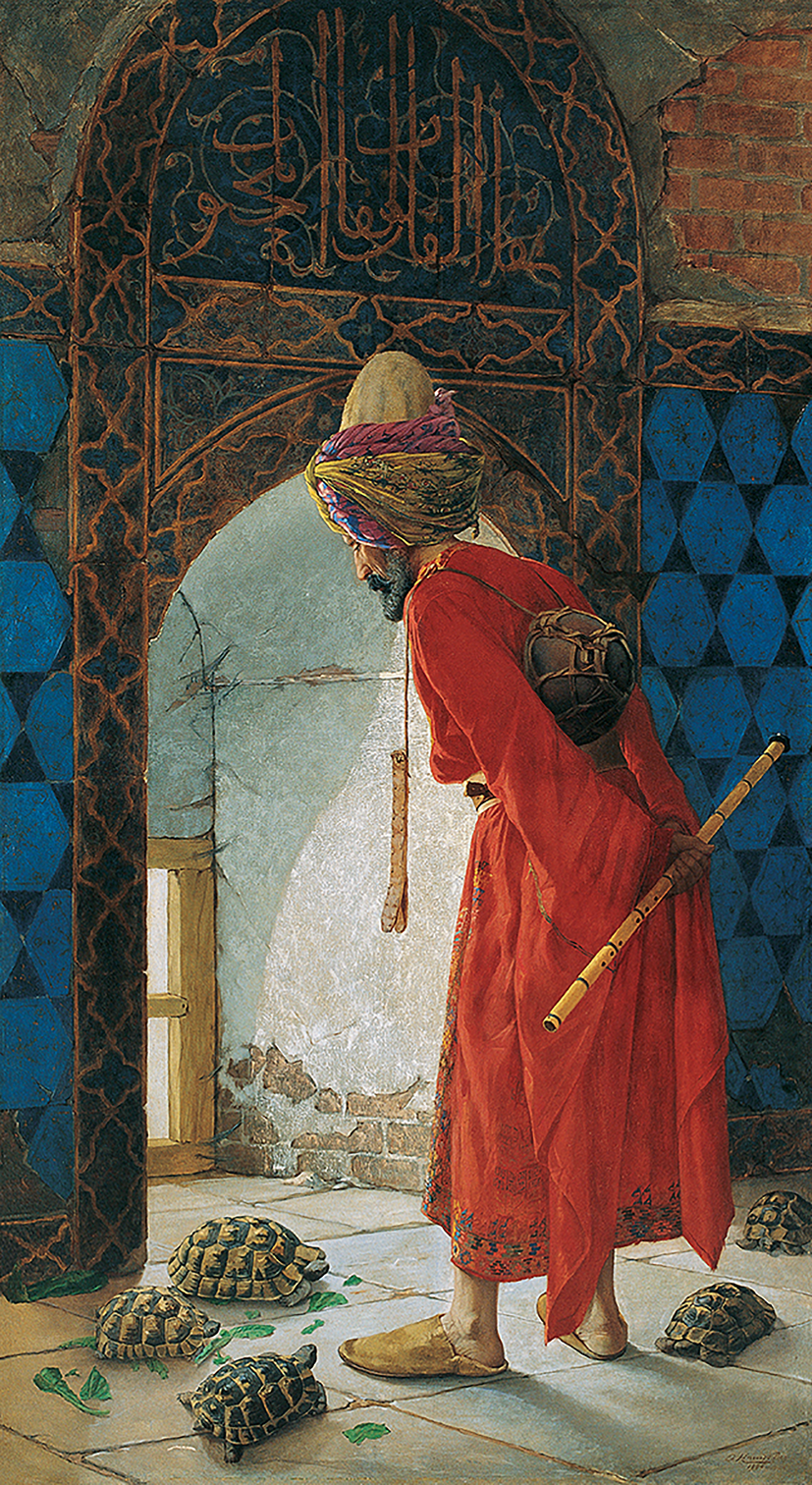 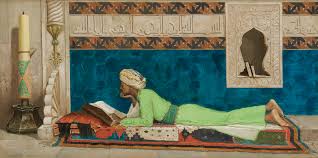 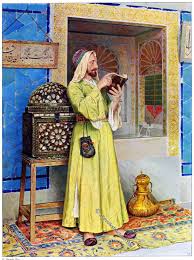 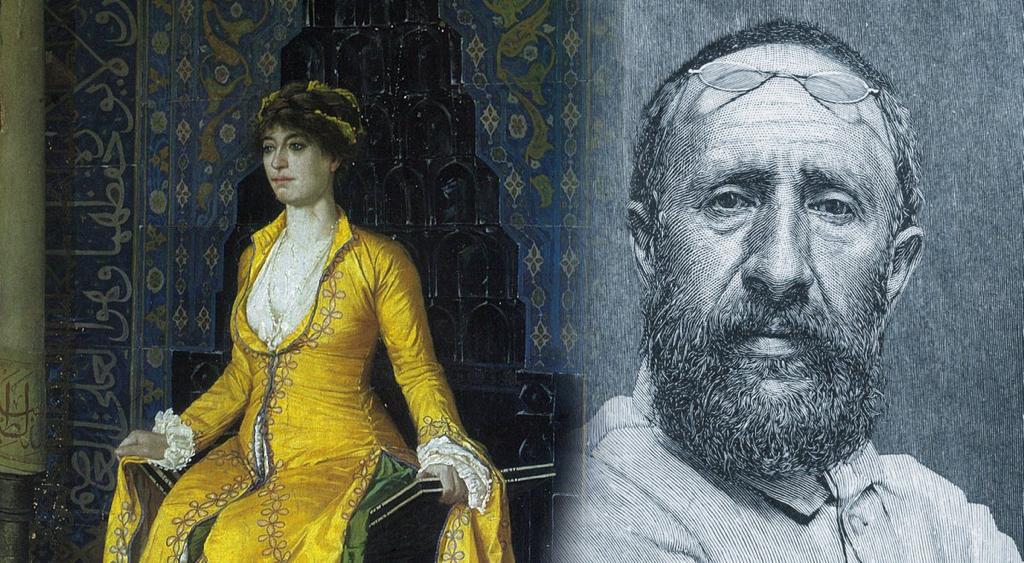 Bireysel Öğrenme Etkinlikleri(Ödev, deney, problem çözme vb.)Görsel Sanatlarda mozaik tekniği görsellerini bulmak,Grupla Öğrenme Etkinlikleri(Proje, gezi, gözlem vb.)Osman Hamdi beyin hayatı ve Ülkemize getirdiği yenilikler ve eserlerinin araştırılması.Ölçme-Değerlendirme:Bireysel öğrenme etkinliklerine yönelik Ölçme-Değerlendirme Grupla öğrenme etkinliklerine yönelik Ölçme-DeğerlendirmeÖğrenme güçlüğü olan öğrenciler ve ileri düzeyde öğrenme hızında olan öğrenciler için ek Ölçme-Değerlendirme etkinlikleriG.5.2.3. Geçmişte ve günümüzde yapılmış olan sanat eserleri arasındaki farklılıkları söyler. Kazanımla ilgili değerler üzerinde durulmalıdır. (K.M)G.5.2.2. Farklı kültürlerin sanatı ve sanatçıları arasındaki benzerlik ve farklılıkları açıklar. Türk kültürü başta olmak üzere Avrupa, Asya, Afrika vb. kültürlerine ait sanatçı ve eserlerinden örnekler incelenir. (K.M)G.5.3.7. Görsel sanat çalışmasında etik kurallara uyar. (S.E.E)Dersin Diğer Derslerle İlişkisi/AçıklamalarPlanın Uygulanmasına İlişkin Açıklamalar              Bu Planda mozaik tekniği uygulamasını yaparken cetvel kullanma veya kullanmadan kes-yap tekniği uygulaması yapılabileceğinden bahsedilir. Süre 40+40+40+40AY DİLİMİNisan 2021DERS GÖRSEL SANATLARGÜNLER06/30 Nisan arasıSINIF 5.Sınıflar 5.Sınıflar 5.Sınıflar ÖĞRENME ALANI         Görsel Sanatlarda Biçimlendirme(G.B.S)Görsel Sanatlarda Biçimlendirme(G.B.S)Görsel Sanatlarda Biçimlendirme(G.B.S)ALT ÖĞRENME ALANIRenkli Nesneler Sanatla Hayat BulsunRenkli Nesneler Sanatla Hayat BulsunRenkli Nesneler Sanatla Hayat BulsunKAZANIMLARÖğrenciler istedikleri malzemelerle mozaik çalışması yaparlar. (Fon kartonu,Yapıştırıcı, pul, boncuk, renkli taş, renkli şişe kapakları….vb.) %Sanatta kazanç üzerine söyleşiÖĞRENME-ÖĞRETME YÖNTEM VE TEKNİKLERİAnlatım, dinleme, örnek gösterme ve uygulama.KULLANILAN EĞİTİM TEKNOLOJİLERİ ARAÇ VE GEREÇLERResim kağıdı, renkli el işi kağıtları, değişik türde kağıtlar, plastik renkli parçacıklar, küçük fayans taşları, renkli dekoratif taşlar vb. Kullanılacak malzemenin türüne göre tutturucu veya yapıştırıcılar.DERS ALANI                   Sınıf veya Sanat AlanıETKİNLİK SÜRECİ 4 Hafta           KAĞIT MOZAİK                                            RENKLİ KAPAKLAR                                        FAYANS MOZİK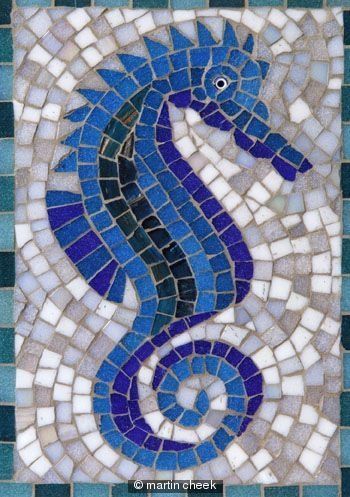 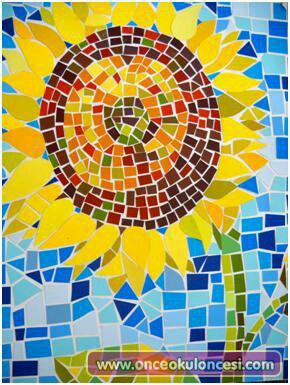 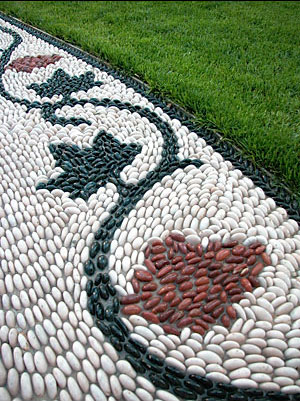 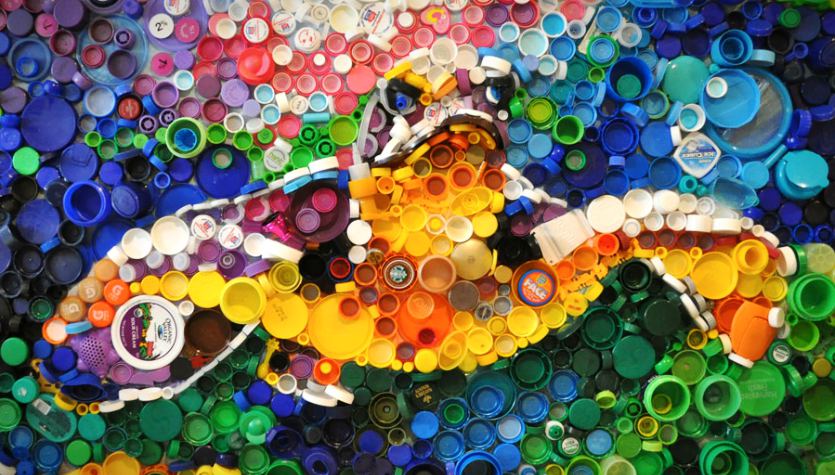 TAŞ MOZAİK                    KAĞIT MOZAİK                                            RENKLİ KAPAKLAR                                        FAYANS MOZİKTAŞ MOZAİK         Bireysel Öğrenme Etkinlikleri(Ödev, deney, problem çözme vb.)Görsel sanatlarda ev dekorasyon, peyzaj ve sokak ve cadde tasarım işinde mozaik sanatının etkilerini araştırabilir.Grupla Öğrenme Etkinlikleri(Proje, gezi, gözlem vb.)Görsel sanatlarda mozaik sanatının yeri ve önemi.Ölçme-Değerlendirme:Bireysel öğrenme etkinliklerine yönelik Ölçme-Değerlendirme Grupla öğrenme etkinliklerine yönelik Ölçme-DeğerlendirmeÖğrenme güçlüğü olan öğrenciler ve ileri düzeyde öğrenme hızında olan öğrenciler için ek Ölçme-Değerlendirme etkinlikleri1.Ders içi performans değerlendirme.G.5.1.7. Görsel sanat çalışmalarını oluştururken sanat elemanları ve tasarım ilkelerini kullanır. Renk: Öğrencinin oluşturduğu renkler, açık, koyu Form: İç bükey, dış bükey, negatif, pozitif  Doku: Yüzey süslemesi Değer (Valör): Bir rengin şiddeti, açık, koyu, orta veya yüksek kontrast Denge: Simetrik, asimetrik, merkezî (G.İ.B)G.5.3.1. Doğal ve inşa edilmiş çevreyi karşılaştırır. Doğal oluşmuş peribacaları, Damlataş Mağarası gibi yapılar ile kentler arasındaki farklar üzerinde durulur. (S.E.E)Dersin Diğer Derslerle İlişkisi/Açıklamalar Matematik ve fen bilimleriPlanın Uygulanmasına İlişkin Açıklamalar              Bu Planda öğrencilerin keskin, kırıcı veya darbeli araç ve gereçleri kullanırken iş güvenliğine dikkat etmeleri konusunda uyarılmaları ve ön bilgi sahibi olmaları.Süre 40+40+40+40 dakikaAY DİLİMİMayıs 2021DERS GÖRSEL SANATLARGÜNLER03/ 28 Mayıs arasıSINIF 5.Sınıflar 5.Sınıflar 5.Sınıflar ÖĞRENME ALANI         Görsel Sanatlarda Biçimlendirme(G.B.S)/ Kültürel Miras (K.M.)/Sanat Eleştiri ve estetik(S.E.E)Görsel Sanatlarda Biçimlendirme(G.B.S)/ Kültürel Miras (K.M.)/Sanat Eleştiri ve estetik(S.E.E)Görsel Sanatlarda Biçimlendirme(G.B.S)/ Kültürel Miras (K.M.)/Sanat Eleştiri ve estetik(S.E.E)ALT ÖĞRENME ALANI“Bir Müze Ziyaretine Ne Dersin!“Bir Müze Ziyaretine Ne Dersin!“Bir Müze Ziyaretine Ne Dersin!KAZANIMLAR       Sanal Ortamda Bulunduğumuz yörenin ve ülkemizin değişik yerlerindeki müzeler ve müze çeşitlerini araştırır. Sevdiği ve kendine yakın gördüğü bir müzenin tanıtımını değişik materyallerle sunum panosu olarak hazırlar.ÖĞRENME-ÖĞRETME YÖNTEM VE TEKNİKLERİDüzenleme ve Sergileme.KULLANILAN EĞİTİM TEKNOLOJİLERİ ARAÇ VE GEREÇLERBir yıl boyunca yapılan Görsel sanatlar etkinlikleri kapsamındaki çocuklara ait eserler.DERS ALANI                   Sınıf veya Sanat AlanıETKİNLİK SÜRECİ 4  Hafta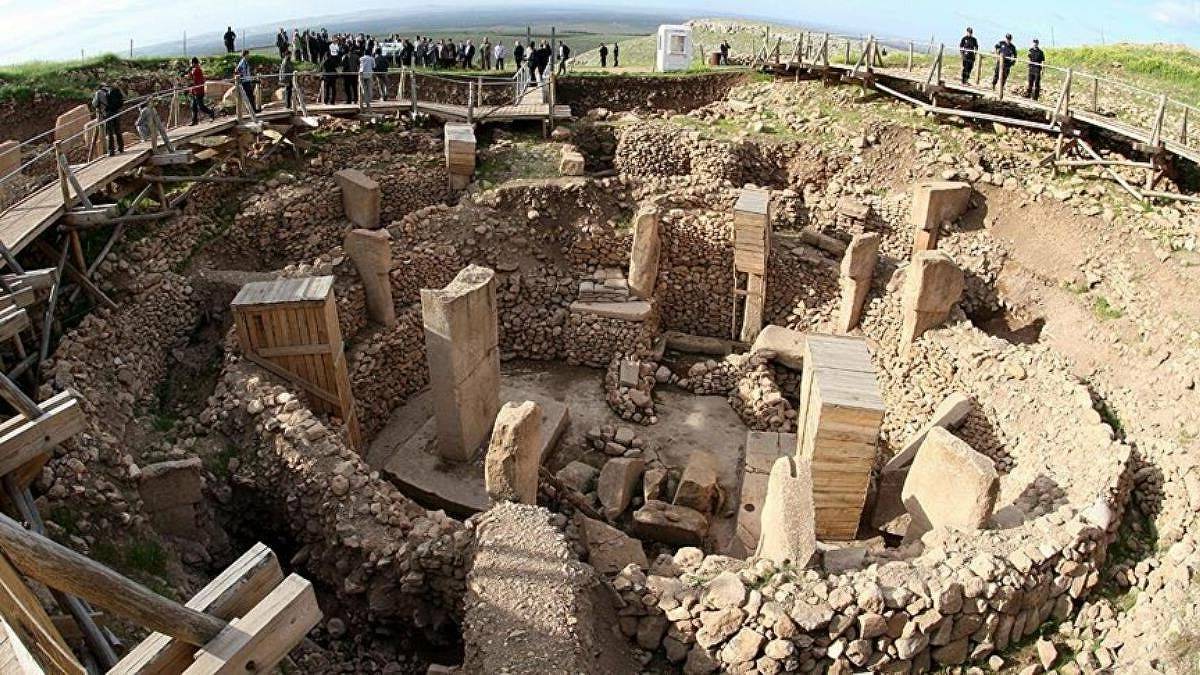 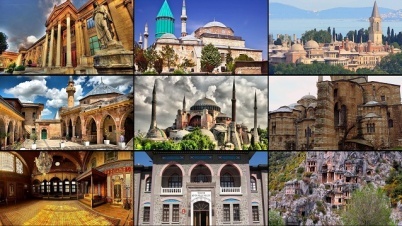 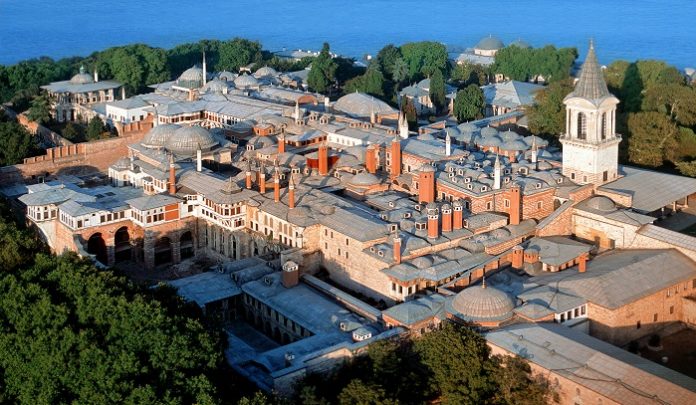 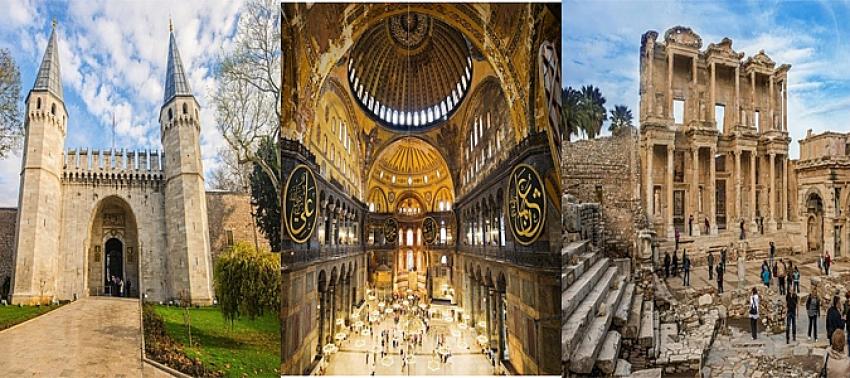 Bireysel Öğrenme Etkinlikleri(Ödev, deney, problem çözme vb.)Görsel Sanatlarda Müze ve ören yerlerinin tarihimize ve geleceğimize kattığı değerler nelerdir?Grupla Öğrenme Etkinlikleri(Proje, gezi, gözlem vb.)Görsel sanatlarda kendi tarihine sahip çıkma ve onur duymaları konusu anlatılacaktır.Ölçme-Değerlendirme:Bireysel öğrenme etkinliklerine yönelik Ölçme-Değerlendirme Grupla öğrenme etkinliklerine yönelik Ölçme-DeğerlendirmeÖğrenme güçlüğü olan öğrenciler ve ileri düzeyde öğrenme hızında olan öğrenciler için ek Ölçme-Değerlendirme etkinlikleriG.5.2.3. Geçmişte ve günümüzde yapılmış olan sanat eserleri arasındaki farklılıkları söyler. Kazanımla ilgili değerler üzerinde durulmalıdır. (K.M)G.5.2.4. Müzeler ile Görsel Sanatları ilişkilendirir. Müze, müze türleri ve müzelerin kültürel mirasa katkıları üzerinde durulur. (K.M)G.5.1.5. Görsel sanat çalışmasında dijital teknolojiyi kullanır. (G.İ.B)Dersin Diğer Derslerle İlişkisi/AçıklamalarPlanın Uygulanmasına İlişkin AçıklamalarMüze ve ören yerleri ziyareti yapma veya gezi planlama vebanın durumuna göre ayarlanabilir. Gezilerin yapılamaması durumunda sanal ortamda tarihi ören yerleri ve müze ziyaretleri yapılacaktır.Süre 40+40+40+40 dakikaAY DİLİMİMayıs- HaziranDERS GÖRSEL SANATLARGÜNLER31 Mayıs 18 Haziran arasıSINIF 5.Sınıflar 5.Sınıflar 5.Sınıflar ÖĞRENME ALANI         Görsel Sanatlarda Biçimlendirme(G.B.S)/ Kültürel Miras (K.M.)/Sanat Eleştiri ve estetik(S.E.E)Görsel Sanatlarda Biçimlendirme(G.B.S)/ Kültürel Miras (K.M.)/Sanat Eleştiri ve estetik(S.E.E)Görsel Sanatlarda Biçimlendirme(G.B.S)/ Kültürel Miras (K.M.)/Sanat Eleştiri ve estetik(S.E.E)ALT ÖĞRENME ALANISergimizle Gurur DuyuyoruzSergimizle Gurur DuyuyoruzSergimizle Gurur DuyuyoruzKAZANIMLARÇocuklarımızın yıl boyunca emek vererek yaptıkları sanat etkinliklerinin görücüye çıkması.ÖĞRENME-ÖĞRETME YÖNTEM VE TEKNİKLERİDüzenleme ve Sergileme.KULLANILAN EĞİTİM TEKNOLOJİLERİ ARAÇ VE GEREÇLERBir yıl boyunca yapılan Görsel sanatlar etkinlikleri kapsamındaki çocuklara ait eserler.DERS ALANI                   Sınıf veya Sanat AlanıETKİNLİK SÜRECİ 3 Hafta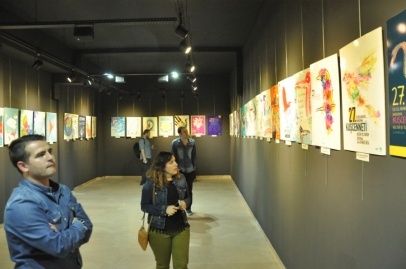 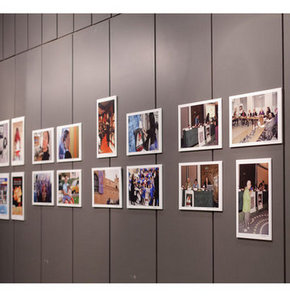 Bireysel Öğrenme Etkinlikleri(Ödev, deney, problem çözme vb.)Görsel Sanatlarda Müze ve ören yerlerinin tarihimize ve geleceğimize kattığı değerler nelerdir?Grupla Öğrenme Etkinlikleri(Proje, gezi, gözlem vb.)Görsel sanatlarda kendi tarihine sahip çıkma ve onur duymaları konusu anlatılacaktır.Ölçme-Değerlendirme:Bireysel öğrenme etkinliklerine yönelik Ölçme-Değerlendirme Grupla öğrenme etkinliklerine yönelik Ölçme-DeğerlendirmeÖğrenme güçlüğü olan öğrenciler ve ileri düzeyde öğrenme hızında olan öğrenciler için ek Ölçme-Değerlendirme etkinlikleriG.5.2.3. Geçmişte ve günümüzde yapılmış olan sanat eserleri arasındaki farklılıkları söyler. Kazanımla ilgili değerler üzerinde durulmalıdır. (K.M)G.5.2.4. Müzeler ile Görsel Sanatları ilişkilendirir. Müze, müze türleri ve müzelerin kültürel mirasa katkıları üzerinde durulur. (K.M)G.5.1.5. Görsel sanat çalışmasında dijital teknolojiyi kullanır. (G.İ.B)Dersin Diğer Derslerle İlişkisi/AçıklamalarPlanın Uygulanmasına İlişkin AçıklamalarSergimizde uyulması gereken kuralları ve görevli çocuklarımızın mümkünse kuralları uygulamasını sağlamak. Kısaca dokunarak değil bakarak sergimizi veya sergileri gezmenin önemli olduğu anlatılmalı. 